　DONGJIN AGENCY CO.,LTD.TOKYO OFFICE :                                                     OSAKA  OFFICE :Round-Cross Shibadaimon,3-4 1-chome,	                                 SENBA ECHO BLDG., 6-6, 3-CHOME,	Minato-ku , TOKYO,	                                                   MINAMIHONMACHI,CHUO-KU, 　　105-0012 JAPAN.   	                                                   OSAKA, 541-0054, JAPAN                                         　　 TEL : 03-6778-1802	                                                    TEL : 06-6120-2100FAX : 03-6778-1821	                                                    FAX : 06-6120-2098令和4年9月7日お客様各位様件：徳山港航泊再開のお知らせ拝啓貴下益々ご清祥の事とお喜び申し上げます。また平素は格段のご高配を賜りまして、誠に有難う御座います。記題の件に関しまして、ご案内申し上げます。去る7月31日 午前 10:15頃 、徳山港下松晴海岸壁にて、内航船が転覆する事故が発生し、全ての外航船舶において航泊停止となる公示が発表されておりましたが9月7日よりバース利用再開となりましたので、お知らせ致します。弊社徳山港配船は9月13日寄港“DONGJIN FIDES 0320N”より再開となります。尚、同件に関しましてご不明な点等ございましたら、弊社運航部（東京：03-6778-1802/大阪：06-6120-2100）までご連絡いただきますようお願いを申し上げます。敬具東進商船株式会社日本総代理店　東進エージェンシー㈱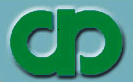 